BỘ TƯ PHÁPVỤ PHỔ BIẾN, GIÁO DỤC PHÁP LUẬTTRÁCH NHIỆM CỦA THANH NIÊN ĐỐI VỚI TỔ QUỐC, NHÀ NƯỚC, XÃ HỘI, GIA ĐÌNH VÀ BẢN THÂN (Luật Thanh niên năm 2020)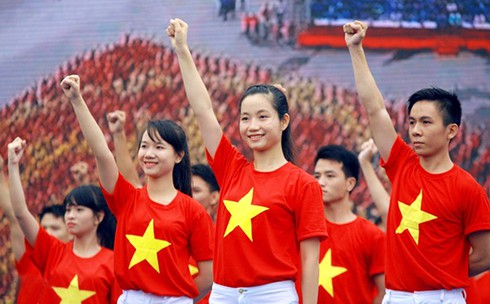 HÀ NỘI - 2020I. TRÁCH NHIỆM CỦA THANH NIÊN ĐỐI VỚI TỔ QUỐC 1. Phát huy truyền thống dựng nước và giữ nước của dân tộc; xung kích, sáng tạo, đi đầu trong công cuộc đổi mới, xây dựng và bảo vệ Tổ quốc Việt Nam xã hội chủ nghĩa.2. Sẵn sàng bảo vệ Tổ quốc, bảo vệ độc lập, giữ vững chủ quyền, an ninh quốc gia, thống nhất và toàn vẹn lãnh thổ; đảm nhận công việc khó khăn, gian khổ, cấp bách khi Tổ quốc yêu cầu.3. Đấu tranh với các âm mưu, hoạt động gây phương hại đến lợi ích quốc gia, dân tộc.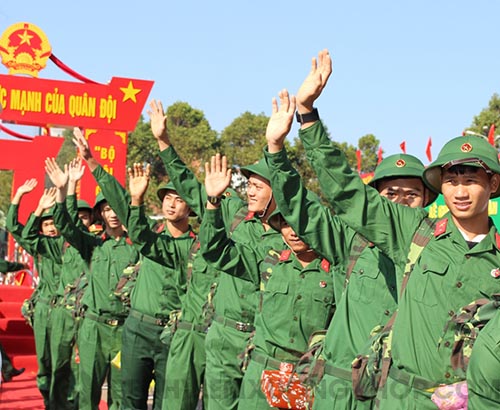 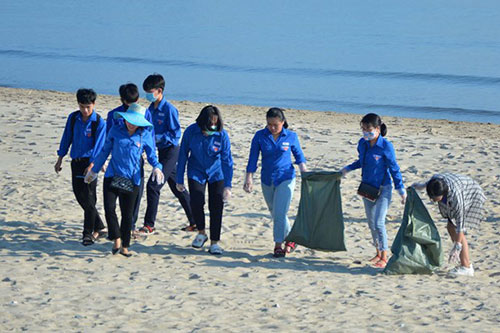  II. TRÁCH NHIỆM CỦA THANH NIÊN ĐỐI VỚI NHÀ NƯỚC VÀ XÃ HỘI 1. Gương mẫu chấp hành chính sách, pháp luật và thực hiện nghĩa vụ công dân2. Tham gia giữ gìn trật tự, an toàn xã hội, quốc phòng, an ninh quốc gia.3. Chủ động đề xuất ý tưởng, sáng kiến trong quá trình xây dựng chính sách, pháp luật; tham gia quản lý nhà nước và xã hội.4. Tích cực tham gia tuyên truyền, vận động Nhân dân thực hiện Hiến pháp và pháp luật.5. Xây dựng các mô hình sản xuất, kinh doanh tạo việc làm; tham gia bảo vệ môi trường và các hoạt động vì lợi ích của cộng đồng, xã hội.6. Tích cực tham gia hoạt động chăm sóc, giáo dục và bảo vệ trẻ em. 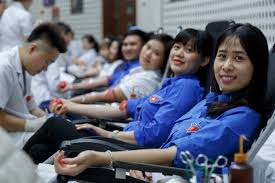 III. TRÁCH NHIỆM CỦA THANH NIÊN ĐỐI VỚI GIA ĐÌNH 1. Chăm lo hạnh phúc gia đình; giữ gìn và phát huy truyền thống tốt đẹp của gia đình Việt Nam.2. Kính trọng, hiếu thảo đối với ông bà, cha mẹ và tôn trọng các thành viên khác trong gia đình; chăm sóc, giáo dục con em trong gia đình.3. Tích cực phòng, chống bạo lực gia đình, xóa bỏ phong tục, tập quán lạc hậu về hôn nhân và gia đình.IV. TRÁCH NHIỆM CỦA THANH NIÊN ĐỐI VỚI BẢN THÂN 1. Rèn luyện đạo đức, nhân cách, lối sống văn hóa, ứng xử văn minh; có trách nhiệm công dân, ý thức chấp hành pháp luật; phòng, chống tiêu cực, tệ nạn xã hội, hành vi trái pháp luật và đạo đức xã hội.2. Tích cực học tập, nâng cao trình độ, kiến thức, kỹ năng; tiếp cận, nghiên cứu, ứng dụng khoa học và công nghệ vào thực tiễn.3. Chủ động tìm hiểu về thị trường lao động; lựa chọn nghề nghiệp, việc làm phù hợp; rèn luyện ý thức trách nhiệm, kỷ luật lao động và tác phong chuyên nghiệp; sáng tạo, cải tiến kỹ thuật nâng cao năng suất lao động.4. Rèn luyện, bảo vệ, chăm sóc, nâng cao  sức khỏe, phát triển thể chất và tinh thần; trang bị kiến thức, kỹ năng sống, kỹ năng chăm sóc sức khỏe sinh sản, sức khỏe tình dục, phòng, chống bệnh tật; không lạm dụng rượu, bia; hạn chế sử dụng thuốc lá; không sử dụng ma túy, chất gây nghiện và chất kích thích khác mà pháp luật cấm; phòng, chống tác hại từ không gian mạng.5. Tích cực tham gia các hoạt động, phong trào văn hóa, thể dục, thể thao lành mạnh; bảo vệ, giữ gìn, phát huy bản sắc văn hóa dân tộc; tiếp thu tinh hoa văn hóa nhân loại.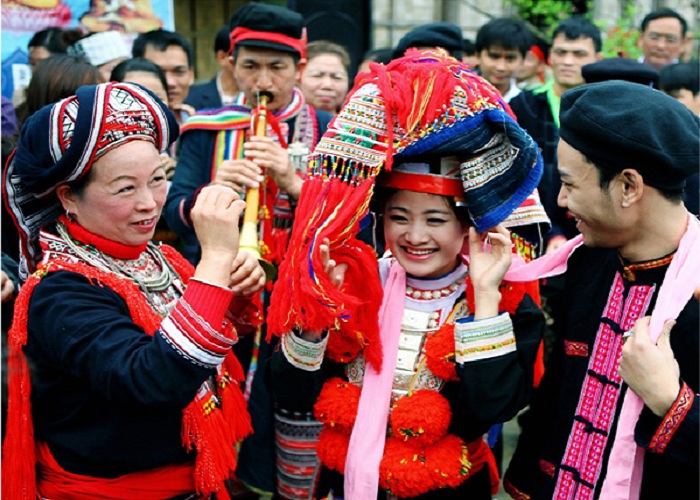 